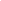 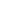 